Publicado en En Barcelona, a 14 de mayo de 2019 el 14/05/2019 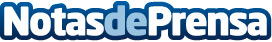 MediaStartups llega a Barcelona con el mayor networking de periodistas y emprendedores el 30 de mayoEl mayor encuentro de medios de comunicación, periodistas y emprendedores llega a Barcelona el próximo jueves 30 de mayo. Contará con la participación de más de 20 speakers y la presencia de los medios de comunicación y periodistas más influyentes tanto locales como nacionales. Comenzará a las cuatro de la tarde y finalizará en torno a las once de la noche. La entrada es gratuitaDatos de contacto:Clara Gómez 653324073Nota de prensa publicada en: https://www.notasdeprensa.es/mediastartups-llega-a-barcelona-con-el-mayor Categorias: Comunicación Madrid Cataluña Emprendedores http://www.notasdeprensa.es